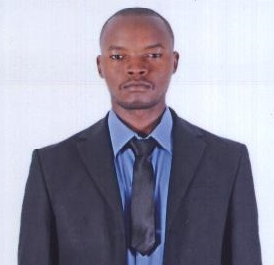 PERSONAL PROFILEMATTHEW AGE: 30YEARSNATIONALITY: KENYANSTATUS: SINGLELANGUAGES: English & Kiswahili (good written and spoken)C/o-MOBILE: + 971502360357EMAIL:  mathew.345328@2freemail.com SKILLS SUMMARY • Good sales and marketing skills from from Coke-Cola & Safaricom Ltd  Hands on experience in object-oriented design and programming • Attention to details to meet my daily sales targets• Excellent interpersonal communication skills with good command in English & Kiswahili bPROFFESSIONAL WORKING EXPERIENCE Feb 2013 up-to-date Engineering Automations Center LtdDutiesMarketing and installation of POS online and offline system to new clients in Nairobi & Kiambu and Mt.Kenya region.Doing on job skills training at Safaricom Customer Care center Nyeri Outsourcing I.C.T skills to my clients around Nairobi. 2011Nov-2012Feb: 	worked at Knight Frank Ltd DutiesSales and marketing department for westgate shopping mall customers And doing after sales services like giving them gift hampers 2010Nov-july2011: Contract with Coke-Cola Rift-Valley Bottlers Ltd Eldoret a contract with My-it-provider ltd software development company Nairobi. Duties : • Installation of mobile P.O.S software on each distributor’s cell phones and training them how to enter sales on both the mobiles and desktop computers.• Data entry for various coke-cola clients for every distributor • Creating personal accounts on the server side for all coke – cola distributors 2010Nov-Feb World Hope International Nairobi. Duties:       Network Installation and marketing to surrounding clients and environs2009-2010 Platinum Tours & Car hire and Fairview Car hire 		Part time upholstery2006Nov-2009 contract at the NSSF HQ Duties:Doing marketing with the Public Relations Manager Office renovation, filing and other messengarial duties. Duties:Production and biscuit packaging & storage Packaging and storage at the warehouse 2005-2006 Nation Media Group & Standard Group as a Sales executive PROFFESSIONAL ACADEMIC BACKGROUND 2009-2010 Diploma in ICT at Institute of Advanced TechnologyCourses covered Web-Design 1 & 2 using Macromedia-MX & Flash. Programming using java,Visual-Basic 6.0, VB.net, MySQl, ASP.Net, System analysis & design, Entrepreneurship, Marketing, Basic Accounting principles, Human resource& business administration. A+ (User Support Professional) N+ (Network Support Specialist) International Computer Driving License 1 & 2 2005Jan: trained with X.S Marketing on sales and marketing 2000-2004: Ithanga Secondary School Merit (K.C.S.E.) 1992- 2000: Kyaume Primary School – Kenya Certificate of Secondary Merit (K.C.P.E) HOBBIES • surfing • socializing with comrades • Reading books• Watching safari rally • Listening to Music 